lMADONAS NOVADA PAŠVALDĪBA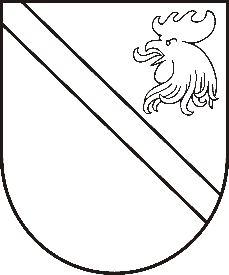 Reģ. Nr. 90000054572Saieta laukums 1, Madona, Madonas novads, LV-4801 t. 64860090, e-pasts: pasts@madona.lv ___________________________________________________________________________MADONAS NOVADA PAŠVALDĪBAS DOMESLĒMUMSMadonā2021.gada 15.jūnijā						            		 Nr.255									               (protokols Nr.14, 20.p.)Par pašvaldības kustamās mantas - cirsmas nekustamajā īpašumā “Alnīši” Aronas pagastā, Madonas novadā, kadastra numurs 7042 007 0121, cirsmas izsoles organizēšanu, nosacītās cenas un izsoles noteikumu apstiprināšanuMadonas novada pašvaldībā saņemts Aronas pagasta pārvaldes 23.08.2019. ieteikums Nr.ARO/1.12/19/106 par pašvaldības īpašuma “Alnīši” kadastra numurs 7042 007 0121 4. kvartāla 1.,2.,5.,7.,15.,16.,17., nogabalu meža cirsmu 8,48 ha platībā Aronas pagasta pārdošanu atklātā mutiskā izsolē ar augšupejošu soli, nosacītās cenas un izsoles noteikumu apstiprināšanu.Augošas koksnes krājas un kvalitātes vērtējumu ir veikusi sertificēta vērtētāja Mairita Bondare, sertifikāts Nr.448. Saskaņā ar vērtējumu cirsmu tirgus vērtība sastāda EUR 59982,5 (piecdesmit deviņi tūkstoši deviņi simti  astoņdesmit divi euro, 50 centi)Saskaņā ar “Publiskas personas mantas atsavināšanas likuma” 3.panta otro daļu. Publiskas personas mantas atsavināšanas pamatveids ir mantas pārdošana izsolē.Noklausījusies sniegto informāciju, pamatojoties uz Publiskas personas mantas atsavināšanas likuma 3.panta otro daļu, 8.panta piekto daļu, ņemot vērā 15.06.2021. Finanšu un attīstības komitejas atzinumu, atklāti balsojot: PAR – 14 (Agris Lungevičs, Aleksandrs Šrubs, Andrejs Ceļapīters, Andris Dombrovskis, Andris Sakne, Antra Gotlaufa, Artūrs Grandāns, Gatis Teilis, Gunārs Ikaunieks, Inese Strode, Ivars Miķelsons, Rihards Saulītis, Valda Kļaviņa, Zigfrīds Gora), PRET – NAV, ATTURAS – NAV, Madonas novada pašvaldības dome NOLEMJ:Rīkot Madonas novada pašvaldības īpašuma “Alnīši” ar kadastra numuru 7042 007 0121 4. kvartāla 1.,2.,5.,7.,15.,16.,17., nogabalu meža cirsmu 8,48 ha platībā Aronas pagastā pārdošanu atklātā mutiskā izsolē ar augšupejošu soli.Apstiprināt īpašuma “Alnīši” cirsmas nosacīto cenu EUR 60 000,00 (sešdesmit tūkstoši euro, 00 centi), saskaņā ar cirsmas novērtējumu M.Bondares, sertifikāts Nr.448 novērtējumu (pielikums Nr.1).Apstiprināt izsolē pārdodamās cirsmas pašvaldības īpašuma “Alnīši” ar kadastra numuru 7042 007 0121, izsoles nolikumu (pielikums Nr.2).Saskaņā ar Administratīvā procesa likuma 188.panta pirmo daļu, lēmumu var pārsūdzēt viena mēneša laikā no lēmuma spēkā stāšanās dienas Administratīvajā rajona tiesā.Saskaņā ar Administratīvā procesa likuma 70.panta pirmo daļu, lēmums stājas spēkā ar brīdi, kad tas paziņots adresātam.Domes priekšsēdētājs						    A.Lungevičs Vucāne 20228813